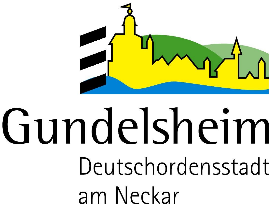 	Vereinsförderung	Antragstellung 2021Stadtverwaltung GundelsheimHauptamtOliver SchölzelTiefenbacher Straße 1674831 GundelsheimDer nachstehend genannte Verein macht zum Stichtag 01. Januar 2020 folgende Angabe (nach der Meldung des Vereins an die jeweilige Dachorganisation/Verband):Verein:		____________________________________________________Vorstand:		____________________________________________________Anschrift:		____________________________________________________			____________________________________________________Telefonnummer:	____________________________________________________Fax-Nr.:		____________________________________________________E-Mail:		____________________________________________________Vereinsheim:		____________________________________________________Anschrift:		____________________________________________________Jugendförderung:Anzahl der jugendlichen Mitglieder bis zum 18. Lebensjahr:		______________Bezuschussung vereinseigener Gebäude, Anlagen und Räume:Sporttreibende VereineAußenlagen				__________________ m“Hallen, Vereinsheim		__________________ m“Weitere Vereine und OrganisationenNutzfläche				__________________ m“Sonstige:______________________________________________________________________________________________________________________________________Eine Kopie der Meldung an die jeweilige Dachorganisation (Verband) nach dem Stand 01. Januar 2020 ist beigefügt. Weiter ist eine Kopie der Flächenberechnung der vereinseigenen Gebäude, Anlagen oder Räume beigefügt, sofern hierfür eine Förderung beantragt wurde.________________________________________Datum, Unterschrift